Gusford Primary School 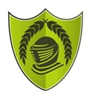 Science Long Term PlanAutumn 1Autumn 2Spring 1Spring 2Summer 1Summer 2NurseryWhat can you see in Autumn?How do the vehicles move? (Physics)What can you see in Winter?What does my body do? (Biology)What can you see in Spring? (Growing)What can you see in Summer?ReceptionWhat happens in Autumn?What’s it made out of? (Chemistry)What happens in Winter?How does a caterpillar turn into a butterfly? (Biology)What happens in Spring? (Growing)What happens in Summer?Year 1Materials (Chemistry)Materials (Chemistry)Animals (Biology)Humans (Biology)Plants (Biology)Seasonal Change (Physics)Year 2Living Things and their Habitats (Biology)Animals including Humans (Biology)Materials (Chemistry)Materials (Chemistry)Plants (Biology)Forces (Physics)Year 3Animals including Humans (Biology)Light (Physics)Rocks (Chemistry)Rocks (Chemistry)Plants (Biology)Forces and Magnets (Physics)Year 4States of Matter (Chemistry)States of Matter (Chemistry)Sound (Physics)Electricity (Physics)Animals including Humans (Biology)Living Things and their Habitats (Biology)Year 5Earth and Space (Physics)Forces (Physics)Materials (Chemistry)Materials (Chemistry)Living Things and their Habitats (Biology)Animals including Humans (Biology)Year 6Living Things and their Habitats (Biology)Electricity (Physics)Evolution and inheritance (Biology)ChemistryAnimals including Humans (Biology)Light (Physics)